Nursery Long Term PlanAutumn 1Autumn 2Spring 1Spring 2Summer 1Summer 2Eyes, nose, fingers and toes…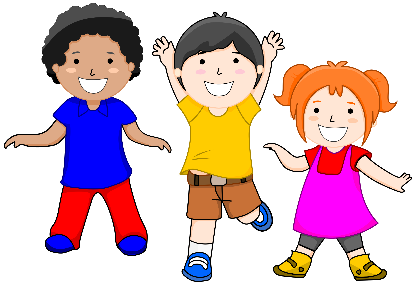 Crazy Creations and Marvelous Music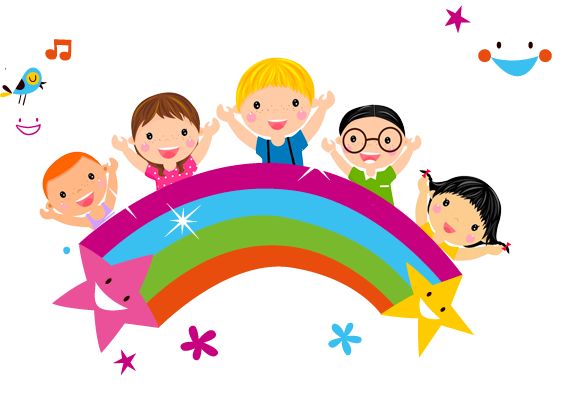 Tell me a story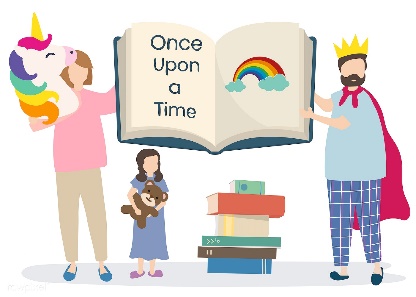 Down on the Farm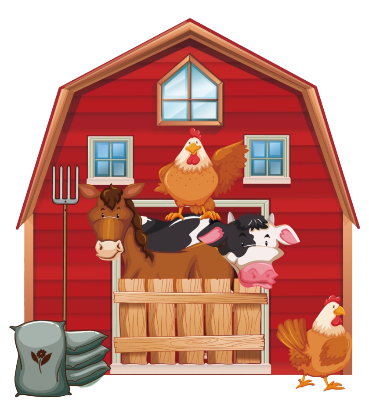 What’s your superpower? 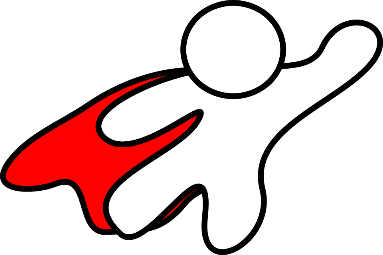 How does your Garden grow?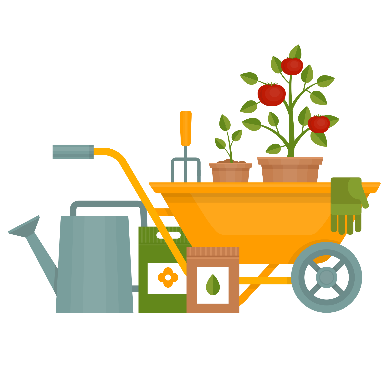 Suggested coverageall about me, interest, songs and nursery rhymes familiar to them, transition into nursery, likes and dislikes, families etcgetting the basics in – toilet/coats on and off/zips/buttons (fingers part).Transport, Music, singing, dancing, model making/explore how things work/ building / creatingnursery rhymes, rhyming stories, music traditional tales, repeated refrains, being imaginativeAnimals/ animal needs/ different homes/ growth / lifecyclespeople who help us/ aspirational people/ superheroes fictional and real/ job rolesGrowth/ plants/changes over time/ weather/seasons/ lifecyclesSuggested textsNursery rhymes baseline weeks Incredible me!Hello Toes, Hello FeetEverybody has a bodyThe growing storyMum, Dad and MeBox Lighting a lampThe Naughty BusThe train rideIf I built a carThe animal bop Over in the cloverwe’re going on a bear huntStick manGoldilocks and three bearsLittle red riding hoodThe Gingerbread manThe three little pigsThe three billy goats gruffOi FrogSquash and a squeezeFarmer duckRosie’s walkLittle red henEnormous turnipUgly ducklingSuperwormSupertatoSuperheroes like meZog and the flying doctorsHow to save a superheroThe growing storyThe Hungry Caterpillar Jaspers BeanstalkMad about minibeastsTheres a tiger in the garden Twist and hop to the minibeast bopKey Questions & suggested textsWhat is my new classroom like? Getting to know me activities. Who am I?What am I good at?What do I enjoy?How am I special?What does healthy mean?What can we do to keep healthy?What happens during Diwali? Why do we celebrate Diwali? (Lighting a Lamp) What can I make and create? (Box)What does a bus driver job involve? (The Naughty bus)Where do we catch the train? (The Train ride)What changes do we see inWinter? (Stickman)Why do we celebrate Christmas?Why do we need friends (The Three Billy Goats Gruff)How can I stay safe? (Little Red Riding Hood) Which material is the strongest? (The Three Little Pigs) Who can run the fastest? (The Gingerbread man)What changes do we see in Spring? (Five little bunnies)How are families different? (A squash and a squeeze) How can we stay healthy? (Enormous turnip)How do we make others feel? (The Little Red Hen) (Farmer Duck)What can I see on a walk to the park? (Rosie Walk)Why do we need to help others? (Superworm)What makes me feel brave? (Supertato)How do Doctors and nurses help? (Zog and the flying doctors) How do people in our community help others?What seasonal changes do we see in summer?How does a caterpillar change? (The Very Hungry Caterpillar) Which minibeast has the most legs? (Mad about minbeast) What does a plant need to grow? (Jasper’s Beanstalk)How have I grown and changed? (The Growing Story)Enrichment Halloween crafts and disco.Bonfire night safety assembly with our local fire station. An Autumn walk Biddulph Grange. Baking Gingerbread and exploring the change of state.Trip to the farmVisitor come (doc or nurse?Grow caterpillars